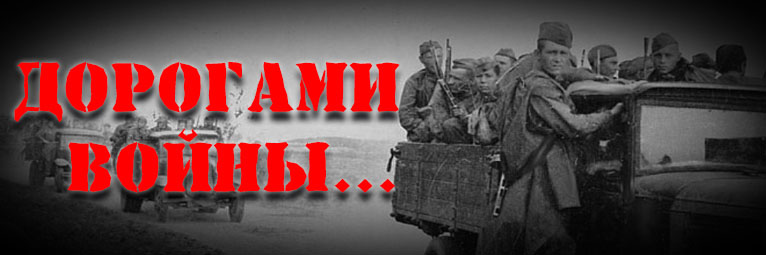 Патриотическая игра - квест«Пройдем дорогами войны»Цель: совершенствование системы патриотического воспитания в МБОУ"Городковическая СШ", обеспечивающей формирование у учащихся прочных основ патриотического сознания, здорового образа жизни, чувства верности долгу по защите своего Отечества.Задачи:отработка форм и методов игровых и соревновательных воспитательных мероприятий, воспитывающих патриотизм, коллективизм, чувство ответственности за судьбу Отчизны.активизация творческого потенциала и познавательной деятельности учащихся школы;пропаганда здорового образа жизни и стимулирование интереса обучающихся к систематическим занятиям физической культурой;формирование культуры поведения обучающихся, участвующих (присутствующих) на массовых мероприятиях.Дата  проведения: 21 февраля  2019 года.Место проведения: МБОУ"Городковическая СШ"Возрастная группа: 1-7 класс Ход мероприятия.Песня «Защитники отечества» 7-8 классВедущий 1:
У всех святое право – Отчизну защищать.
А если и придётся, то жизнь свою отдать.
Во времена любые достоин славы тот,
Кто, как зеницу ока, Отчизну бережет.
Сегодня вспомним с вами защитников Руси,
Ведь в нас, живущих ныне, частица их крови!
Ведущий 2:
Здравствуйте, ребята! Каждый человек хранит в памяти какой-то момент своей жизни,
который кажется ему вторым рождением, переломом во всей его дальнейшей судьбе. А Великая Отечественная война – особая дата в судьбе нашего народа.
Ведущий 1:
Я не напрасно беспокоюсь,
Чтоб не забылась та война,
Ведь эта память – наша совесть!
Она, как сила, нам нужна.
Ведущий 2: Эта война была  самой  масштабной  и кровопролитной в истории человечества. Ведущий 1: Все меньше остается ее живых свидетелей. Ведущий 2: И в наших с вами силах помнить подвиг людей, без отваги и самоотверженности  которых, Победа была бы невозможна. 
Ведущий 1: Ежегодно, мы участвуем с вами  в различных мероприятия посвященных памяти Великой Отечественной войны:Блокадный хлеб,Битва за Сталинград,День памяти и скорби 22 июля,Георгиевская ленточка,Ведущий 2: Чтим память героев Почетным караулом у обелисков нашего села, за которыми ухаживаем и благоустраиваем.Ведущий 1: Являемся организаторами  празднования Великой Победы в нашем селе а это:Праздничный концерт,Митинг, Стена памяти,Смотр строевой песни,Солдатская каша.Ведущий 2: И все эти мероприятия проходят благодаря нашим дедам и вашим прадедам которые положили свои жизни за наше светлое будущееВедущий 1: А жизней оставленных на  полях сражений, в концлагерях Бухенвальда и Освенцима  по  разным подсчетам  50 миллионов.
Ведущий 2: Это значит 19 230 убитых на один километр. 
Ведущий 1: 19 человек на метр земли. 
Ведущий 2: 50 миллионов погибших за 1 418 дней. 
Ведущий 1: Это значит 35 260 убитых ежедневно. 
Ведущий 2: 1 469 человек в час.
Ведущий 1:  24 человека каждую минуту.
Ведущий 1: Мы должны помнить.
Ведущий 2: Помнить, чтобы больше никогда не допустить подобной войны. Ведущий 1: Сегодня в преддверии  праздника 23 февраля, мы  подводим  итоги месячника по патриотическому воспитанию в нашей школе  и  активисты Российского движения  школьников,  решили организовать для вас  игру -  квест которая называется  «Пройдем дорогами войны». Ведущий 2: Хочу напомнить, что такое квест – это игровое приключение, во время которого, вам нужно пройти череду препятствий и испытаний  для достижения цели.Ведущий 1: Волонтеры из отряда «Горячие сердца» учащиеся 8 класса будут координировать ваше  перемещение по «Дороге войны».
Ведущий 2:
Для того чтобы начать нашу игру,  каждая команда должна представиться. Команды по очереди выходят на сцену,  объявляя (название команды и девиз). Представление команд.Ведущий 1:Прошу капитанов  команды  получить свои  маршрутные  лист.  Ведущий 2:  Внимание!  каждая  команда  должна пройти по  всем этапам военной  дороги и  выполнить  задания, за которые вы  получите  буквы пороля,  и  баллы за выполнение дополнительных заданий.    Обратите внимание на правила, которые касаются всей участников квеста (на экране)На последний этап все команды  встречаются   в актовом зале для подведения итогов и выявления победителей.Переходы от станции к станции выполняются по звонку.(Все приложения в электронном виде)На этапахШтрафные баллыДисциплинаНарушение дисциплины  -  3Слаженные  действия команды Нарушение  -  2  Сам погибай,   а товарища выручай Потеря бойца   - 1